招标文件（编号： MGL20180122）中信国安盟固利动力科技有限公司2018年1月 摘　要第一章 投标须知A 总则1. 说明1.1.本招标文件仅适用于本次采购活动。1.2.本次招标采购活动及因本次招标采购产生的合同受中国法律制约和保护。1.3.本次招标文件的解释权属于招标人。                                             2. 词语释义2.1.招标人：具体实施采购活动的法人或社会团体。2.2.投标人：经认定有资格响应招标，参加招标的法人或其他组织和自然人。2.3. 中标人：其投标能最大限度地满足招标文件中规定的各项标准，并能圆满地履行合同的，并收到《中标通知书》的投标人。2.4.货物：系指投标人按招标文件及投标文件规定，应向招标人提供的一切设备、备品、备件、工具、手册及其它有关技术资料和材料。2.5.服务：系指本次招标文件及投标文件规定投标人应承担的与提供货物和服务有关的辅助服务，比如运输、保险、安装、调试、提供技术援助、培训、配合措施、维修响应及合同中规定招标人应承担的其它义务。B 投标人3. 合格投标人的条件3.1.除非招标文件另有规定，否则合格的投标人应为在中华人民共和国境内注册，能够独立承担民事责任，有生产或供应能力的企业法人，提供的产品具有先进性和可靠性及良好的售后服务；3.2.完全满足招标文件的实质性要求；3.3.遵守有关的国家法律、法令和条例；4. 投标人代表指全权代表投标人参加投标活动并签署投标相关文件的人员。如果投标人代表不是法人代表，须持有《法人代表授权委托书》（详见第二章，招标格式文件）。 5. 费用 无论投标过程中的做法和结果如何，投标人自行承担所有与参加投标有关的全部费用。C 招标文件说明6. 招标文件招标文件由招标文件总目录所列内容，以及变更通知等，由招标人发布的关于本次招标项目的所有文件。投标人应详细阅读招标文件的全部内容。不按招标文件的要求制作的投标文件和资料，可能导致投标被拒绝。7. 对招标文件的澄清投标人对招标文件如有疑问，可要求澄清，应在本招标文件规定的时间内，以规定方式通知招标人。招标人将视情况采用适当方式予以答复。8. 招标文件的修改8.1.在本招标文件规定的时间内，招标人无论出于自己的考虑，还是出于对投标人提问的澄清，均可对招标文件用变更通知的方式进行修改。8.2.招标人对招标文件的修改，将以本招标文件规定的形式进行公示。所有投标人须按本招标文件规定主动关注招标相关信息，并自行承担由于疏忽而产生的一切后果。变更通知将作为招标文件的组成部分，对所有投标人有约束力。D投标文件说明9．要求投标人应仔细阅读招标文件的所有内容，按招标文件的要求制作投标文件，并保证所提供全部资料的真实性，否则其投标可能被拒绝。10. 投标文件计量单位和使用文字10.1.投标人制作的投标文件所使用的计量单位，除招标文件中有特殊要求外，均应使用中华人民共和国法定计量单位。10.2.投标文件应使用中文编制。投标文件中必须使用其他文字的，必须附有中文译本。对于未附有中文译本和中文译本不准确的投标文件所可能引起对投标人不利的后果，招标人及招标代理机构概不负责。11. 投标文件的组成11.1. 投标文件由11.2.11.3.11.4.款规定的内容共同组成11.1.1.上述文件需分别装订包装11.1.2.一般规定商务文件的包装需要密封11.2.资格文件：11.2.1.投标函（详见第二章，投标格式文件）；11.2.2. 投标单位情况表（详见第二章，投标格式文件）；11.2.3. 投标人《营业执照》副本复印件；11.2.4. 投标人《税务登记证》副本复印件；11.2.5.法定代表人授权委托书（详见第二章，投标格式文件）；11.2.6. 最近三年的经审计机构审计的财务报告复印件；11.2.7招标人在招标书中要求的证书、文件等资料；11.2.7. 生产或经营许可证或代理商资格证明复印件； 注：以上文件均须加盖投标单位公章。11.3.技术文件11.3.1.投标货物的规格型号、品牌、产地等内容的说明表； 11.3.2.投标货物性能、技术指标、质保期说明与描述；11.3.3.货物的技术服务、售后服务体系与维保方案；11.3.4.对本次投标的详细说明（投标人视各自的情况自行编制）：11.3.5.同类货物的国内销售业绩(业绩中要求体现采购方、销售数据等信息)注：上述文件（技术文件）中不得出现价格信息，否则投标文件将不被承认 。 11.4.商务文件：11.4.1. 开标一览表(详见第二章，投标格式文件)；11.4.2. 合同条款偏离表12. 投标文件编制要求12.1.投标人应将上述投标文件按本招标文件的规定编制。12.2.《开标一览表》为在开标仪式上唱标的内容，要求按格式填写，统一规范，不得自行增减内容。13. 投标报价表编制要求说明13.1.《开标一览表》中的每一单项均应填写单价。13.2.除非招标文件另有规定，投标文件报价中的单价全部采用人民币表示。13.3.最低报价不能作为中标的保证。14. 投标保证金14.1.投标人投标时应向招标人提交人民币 0   元作为投标保证金。14.2.投标人交纳的投标保证金必须在本招标文件规定的投标截止时间前，按本招标文件的规定方式交纳（如汇款以到账日期为准）。14.3.未按上述要求提交投标保证金的投标人，招标人/招标代理机构将拒绝其投标文件。14.4.未中标的投标人的投标保证金，将在招标人发出中标通知书后10个工作日内由招标机构无息退还。中标人的投标保证金将在招标人与中标方签订的合同生效后10个工作日无息退还。出具财务证明的投标人不论中标与否，不予以办理退款。14.5.发生下列情况之一，投标保证金将被没收。14.5.1.在投标有效期内，投标人撤回其投标文件的；14.5.2.投标人所提投标文件经查内容不实的；14.5.3. 投标人在投标过程中有违反有关法律法规行为的；14.5.4. 中标人无正当理由不按本投标文件相关条款规定与招标人签订合同的；14.5.5. 中标人不按签订合同约定执行的；15. 投标文件的有效期15.1. 在本招标文件规定的有效期内，投标文件应保持有效。15.2.在特殊情况下，招标人可与投标人协商延长投标文件的有效期。这种要求和答复都应以书面、传真、或电子邮件的形式进行。 同意延长有效期的投标人不能修改投标文件，按本招标文件第14条规定的投标保证金的有效期也相应延长。拒绝接受延期要求的投标人的投标将被拒绝，但投标保证金不会被没收。16. 投标文件的签署及加密投标人应按本招标文件的规定签署投标文件并加密（或密封）全部或部分投标文件。 E. 投标文件的递交17. 投标截止时间17.1.投标文件必须按本招标文件规定的投标截止时间之前以本招标文件规定的方式送达招标机构。17.2.招标人如果推迟投标截止时间时，应以本招标书规定的形式通知所有投标人。在这种情况下，招标人和投标人的权利和义务将受到新的截止期的约束。17.3.在投标截止时间以后送达的投标文件，招标人将拒绝接受。18. 投标文件的修改和撤回除非招标人有特别要求，否则投标人在提交投标文件后不可对投标文件进行修改或撤回。F. 开标和评标19. 对资格文件的初审招标人在投标截止后，将择期在招标人派员监督下,审查投标文件是否实质性响应招标文件的要求、内容是否完整、文件签署是否齐全等。20. 技术文件评审对于通过资格文件初审的投标人，评标委员会根据招标规定的评标办法和评标标准对技术文件进行评审。评标后根据投票评议结果确定入围商务标评标的投标人名单。21. 开商务标： 招标人依据技术文件评审入围的投标名单开商务标。招标方将结合报价、售后服务、付款方式等综合条件进行评标，最终确定中标名单。22. 投标的澄清22.1.为了有助于对投标文件进行审查、评估和比较，招标人有权在商务标开标会当场，或另择时间就投标文件中陈述不清楚之处向投标人提出询问或澄清要求。投标人必须按照招标人通知的时间、地点派技术和商务人员进行答疑和澄清。22.2.有关澄清的答复应采用书面形式，该书面答复应有投标人全权代表签署确认，并将作为投标内容的一部分。22.3.投标人对投标文件的澄清不得改变投标的价格（校核时发现的算术错误除外）及实质内容。23. 评标的中立与保密从招标公告日开始，在投标文件的审查、澄清、评价、比较以及授予合同的过程中，投标人对招标人和评标委员会成员施加影响的任何行为，一经发现，都将取消其投标或中标资格，并没收其投标保证金。G、定标24.定标准则24.1.合同将授予其投标能够最大限度地满足招标文件中规定的各项综合评价标准，并能圆满地履行合同的，对招标人最为有利的最优投标人。24.2.最低报价的投标并非最终中标的唯一条件。25. 中标通知25.1.确定中标单位后在投标有效期截止前，招标人将以书面形式通知中标的投标人其投标被接受。25.2.中标通知书将成为合同的组成部分。25.3.招标人在发出《中标通知书》的同时，招标人将中标的结果通知所有未中标的投标人，并退还投标保证金。出具财务证明的投标人不论中标与否，不予以办理退款。26. 合同的签订26.1.中标单位应按中标通知书中规定的时间和地点，由法定代表人或授权委托人与招标人签订合同。否则按放弃中标权处理，并没收投标保证金。26.2.招标文件、中标方的投标文件及其澄清文件等，均为签订经济合同的依据。K、有关本招标文件的任何疑问，可函、电下列联系方式联系单位：中信国安盟固利动力科技有限公司联系地址：北京市昌平区中关村高科技开发区昌平园白浮泉路18号联系电话：010—89743388-8058手    机：15010939296传    真：010--89747404Email：chenpeng@mgldl.com.cn联 系 人： 陈鹏第二章 投标格式文件目   录投标函投标单位情况表授权书投标产品技术标准开标一览表（单独密封）投标企业简介技术规格偏离表合同条款偏离表（与“开标一览表”一起密封）售后服务承诺函说明：除开标一览表、技术规格偏离表、合同条款偏离表以外，对本章所有的投标文件格式 ，投标人可根据自身情况进行补充和修改，但补充和修改不得造成与本格式内容有实质性的违背。1、投标函投标函：根据已收到的             号招标文件，我单位（公司）在研究后，愿按招标文件的要求争取本次招标标的。我单位（公司）保证所提交的投标文件中所有关于投标资格的文件、证明和陈述均是真实的、准确的。若与真实情况不符，我单位（公司）参与此次投标活动无效，并愿意承担由此而产生的一切后果。我单位（公司）保证提交的投标文件符合国家及招标人有关规定，并符合行业设计标准、规范、规程、定额及相关法律、法规的要求，并能通过有关主管部门、招标人的审查。我单位（公司）保证所提交的投标文件内容全部属实，并保证我单位（公司）如果中标，将依照招标文件以及我单位（公司）投标文件内容，与招标人签订合同。如果违背以上任何承诺，我单位（公司）愿意承担由此而产生的一切后果。我单位（公司）同意招标文件、中标通知书和我单位（公司）的投标文件将构成合同的构成要件。投标单位（盖章）:                                             法人代表或授权委托人（签字、盖章）：                           日期：     年    月   日2、投标单位情况表投标单位情况表投标单位（盖章）:                                             法人代表或授权委托人（签字、盖章）：                           日期：     年    月   日3、法定代表人授权委托书法定代表人授权委托书本授权委托书声明： 我           （姓名）系             （投标单位名称）的法定代表人，现授权委托                           （单位名称）的            （姓名）为我公司代理人，以本公司的名义参加中信国安盟固利动力科技有限公司组织实施的编号为             号的招标活动。代理人在制作投标文件、开标、评标、合同谈判过程中所签署的一切文件和处理相关的一切事务，我均予以承认。代理人在本法定代理人授权委托书有效范围内签署的所有文件不因授权委托的撤销而失效，除非有撤销授权委托的书面通知，本授权委托书自投标开始至合同履行完毕止。代理人无转委托权。特此委托。投标单位（盖章）:                                             法人代表或授权委托人（签字、盖章）：                           日期：     年    月   日4、投标产品技术标准　注：投标厂家在标书中需提供详细的设计方案。5.开标一览表（请单独密封）报 价 单注：1、投标报价函17%增值税。2、如供应商在合同期间不能按照合同要求提供相应的服务，中信国安盟固利动力科技有限公司有权终止合同，供应商需承担由此给中信国安盟固利动力科技有限公司造成的一切损失。3、报价及分项报价：模具报价：产品报价：投标单位（盖章）:                                             法人代表或授权委托人（签字、盖章）：                           日期：     年    月   日6、投标企业简介(以下文件均须加盖投标单位公章)公司简介《营业执照》副本复印件税务登记证副本复印件其他认证证书复印件、代理资质证书复印件最近三年经审计机构审计的财务报告与标的物相关的技术资料7、合同条款偏离表合同条款偏离表投标单位（盖章）:                                             法人代表或授权委托人（签字、盖章）：                           日期：     年    月   日第三章 技术要求1.单体成品电池栈板技术要求电池栈板是用于天津新产线盛放电池的吸塑盘在入库存储、转运pack制程中使用，并对电池进行防护、满足自动物流的要求。1.1.电池栈板的设计要求1.1.1、吸塑盘尺寸要求：按照吸塑盘尺寸图纸进行设计，设计一种栈板兼容三种型号吸塑盘：双侧出极耳、单侧出极耳50AhE及70AhE。（1）双侧出极耳吸塑盘产品：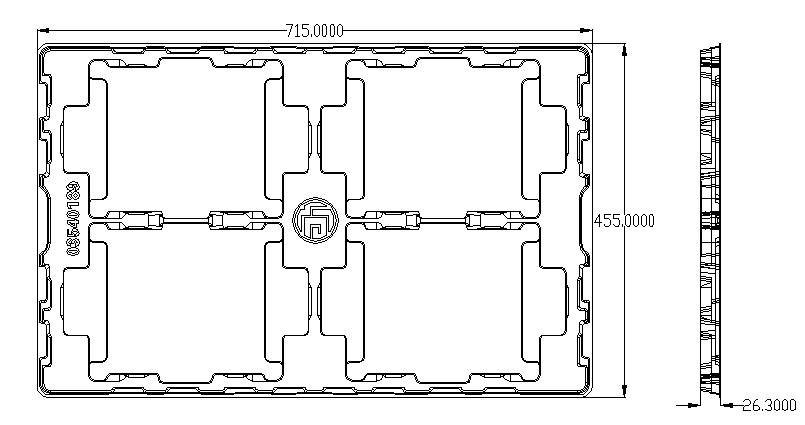 （2）单侧出极耳50AHE吸塑盘产品：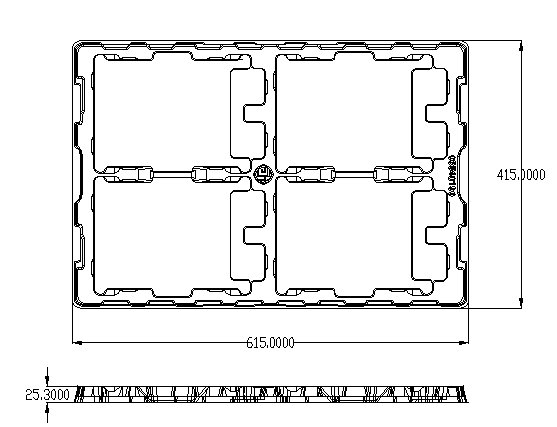 （2）单侧出极耳70AHE吸塑盘产品：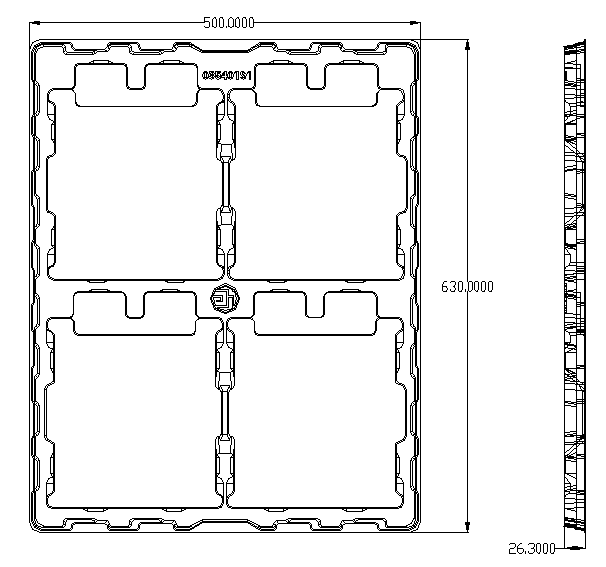 备注：吸塑盘尺寸以附件中吸塑盘尺寸图纸为准。1.1.2、栈板尺寸要求：（1）外形尺寸：长850mm，宽650mm，高度70mm；（2）栈板的材质厚度不应该小于2mm；（3）未注尺寸公差按（300-850）≤2mm，（1-300）≤1mm。1.1.3、栈板材质要求：（1）栈板材质为聚丙烯（PP）；（2）栈板须耐电解液腐蚀； （3）栈板颜色为蓝色；(4) 栈板材料需为原生料。1.2.电池栈板的使用要求1.2.1、栈板的自动物流要求：（1）栈板需在滚筒线、链条线上转运，要求栈板转运过程中无卡滞、无损伤；（2）栈板上放置吸塑盘，需对吸塑盘进行定位，定位方式采用定位柱进行定位，栈板定位需兼容三种型号的吸塑盘； （3）空栈板会叠放在一起，要求空栈板叠放不会错位，栈板需满足自动物流的转运及装卸，放置吸塑盘后的栈板不会叠放。1.2.2、栈板的质量要求：（1）防潮防蛀、无毒无味、耐磨损、耐酸耐碱、不易老化，表面平整，表面无凸起、无凹痕、侧边无毛边、耐高温（60℃）。栈板焊接处需进行加磨，保证焊接处平整、无凸起、无凹痕；（2）10层吸塑盘叠放在栈板上，单个栈板动载承重要求≥100kg，静载承重要求≥150kg，货架载荷承重要求≥100kg，栈板承载100kg在货架上静置24h变形量≤5mm；（3）栈板需质保5年，5年内损坏则以旧换新，人为损坏或人力不可以抗拒因素除外；（4）栈板制造方式为注塑，同时满足上述质量要求。1.3.电池栈板的需求数量（1）、本次栈板按照单体成品电池缓存7天、pack周转一天的量进行采购，需采购栈板10000个，建议分批采购；（2）、本次栈板采购需厂家先进行打样，在样本经确认后再进行采购；（3）、本次栈板采购时需进行来料检验，栈板质量保证不低于打样时栈板的质量。第四章 合同条款采购合同合同号：                             甲方：中信国安盟固利动力科技有限公司（买方）          签订地点:北京昌平乙方：                              （卖方）          签订时间:合同双方本着共同合作、平等互利、协商一致的原则，根据《中华人民共和国合同法》的规定，经过充分协商后，就甲方购买由乙方按甲方要求加工的液冷标准箱SMC上盖事宜，订立本合同，以资双方信守执行。加工件名称、规格、价格模具周期、费用支付及所有权归属乙方于2018年03月30日前试模成功，具备批量供货能力。此套产品模具（模具清单见附件1）所有权归甲方所有，支付完模具费后，甲方有权随时收回此套模具。甲方采购数量在20000件以内的产品，模具费用分摊到20000件产品中（12个月内摊销完），产品价格按照上表中含模具费产品单价执行。甲方采购上述产品总数后，产品价格按照上表中不含模具费产品单价执行。如甲方在12个月内上述三种产品采购总量未达到20000件，则甲方应支付给乙方扣除已采购数量摊销的模具费后剩余的模具费。甲方在上述产品存续期内只须支付一次模具费用，后续产生的模具费用由乙方自行承担，甲方无须再支付模具费。三、采购订单3.1双方同意本合同以采购订单的形式执行，采购订单为本合同的具体合同，乙方接受或被接受甲方订单之时该具体合同成立并受本合同约束。3.2乙方具体供货的品名、规格型号、数量、交货时间、地点等以甲方订单之规定为准。3.3甲方下达的采购订单具有法律约束力，乙方应按照采购订单的条款执行，无正当理由不得拒绝接受甲方采购订单。3.4甲方采购订单由其采购总监签名后采用传真、邮寄、Email扫描件等形式传递给乙方，乙方于【2】日内盖章后回传甲方，逾期回传的，甲方默认乙方同意执行此订单。四、付款方式及期限4.1月结【90】天，支付方式为：银行承兑/转账/现金。4.2乙方需在发货时提供相应金额的增值税发票给甲方。五、本合同产品的订货方式、包装要求、交货时间及交货地点5.1 订货方式：甲方向乙方以订单传真件、Email扫描件的方式订货。5.2 交货时间：具体交货时间按订单约定日期执行。5.3 交货事宜：乙方负责将产品运送至甲方工厂仓库或甲方订单指定的收货方。5.3.1 乙方向甲方交付包装符合要求、数量齐全的该标的物时，乙方应向甲方出具送货单。甲方签收送货单的行为，仅表示：甲方确认收到该标的物外包装未有重大且明显破损；外包装未拆分时，以外包装计量的表面数量符合要求。甲方出具收货单，并不意味着该标的物符合个别合同或交货规格书规定，亦不意味着甲方确认该标的物质量、外包装拆分后的实际数量、包装及标识的适当性或其他任何方面符合要求，亦不意味着甲方对该标的物从外表无法发现或短期内无法暴露的潜在性质量缺陷的默认，亦不意味着甲方就该标的物作出其他任何默认或放弃任何权利。六、运输方式和运输费用及运输风险的承担在满足交付前提下运输方式由乙方确定，运输费用由乙方承担。在运输过程中发生货物的毁损、失火等均由乙方承担。七、产品包装按照甲方要求的标准包装，甲方没有要求的，采用本行业通用的方式进行包装，且该包装应符合国家有关包装的法律、法规的规定。由于包装不善所引起的货物锈蚀、损坏和损失等均由乙方承担。八、产品的质量要求、技术标准、标识要求8.1 按双方签订的《技术协议》或产品规格书、《质量协议》及甲方标识要求等执行。8.2 根据质量追溯要求，乙方须制定适宜的产品标识、标准和记录要求，并有效执行，确保可靠的追溯性。九、产品验收9.1货到甲方公司后，甲方将依据本合同第八条中所规定的标准对产品进行验收。乙方须提供该批次产品的检测报告。如果检测结果表明该批产品出现质量问题，甲方将用传真、Email等方式通知乙方，乙方在收到甲方的通知后，应立即查找出现相关质量问题的原因，并寻求解决问题的方案，同时以传真、Email的方式回复甲方。9.2甲方对乙方每批交付产品将进行抽样检验，对存在隐藏性瑕疵或缺陷的产品，甲方将保留自物资到货后一直到甲方产品对第三方承诺的三包质量保证期满为止向乙方提出质量异议及索赔的权利。9.3质量不符合本合同第8条要求的，甲方有权拒绝接收或解除合同，产生的损失由乙方承担。如有争议，由有评价资格的第三方机构对争议部分进行鉴定，费用由乙方垫付。货物符合质量标准的，鉴定费由甲方承担；货物不符合质量标准的，鉴定费由乙方承担。9.4如果甲方在生产线上发现乙方所供零部件有缺陷或隐患，乙方在接到甲方通知后，必须在8小时内到达甲方生产线，对有缺陷或隐患的零部件进行挑选、返修或更换，在生产急需时，甲方可以自行挑选或返修，并由乙方承担由此而发生的所有费用。十、品质保证及服务10.1乙方对其所供产品提供自到货之日起【60】个月的品质保障，质保期按照到货日期起计算。10.2质保期内，当乙方产品在使用过程出现批量质量事故或特大、重大质量事故时，由乙方承担因此质量问题给甲方造成的所有直接和间接经济损失。十一、违约责任11.1 如乙方未能在2018年3月10日前试模成功，具备批量供货能力，或材料未通过第三方测试，则甲方有权解除合同，且乙方须向甲方一次性支付违约金100,000元整。如甲方要求，乙方须继续为甲方开发模具和选择材料，周期届时由甲乙双方另行协商。11.2 在本合同约定的范围内，乙方必须接受甲方的订单和满足甲方要求的交期，若因特殊原因不能按时交货，乙方必须第一时间（最晚在甲方要求的交期前3个工作日）以书面形式通知甲方。11.3拒绝订单、延期交货等违约责任：乙方在接到甲方订单后逾期交付货物的，每逾期一日，按订单总金额的【5%】/日支付违约金；如乙方拒绝交货，应按照拒绝订单载明的总金额的【50%】向甲方支付违约金；乙方未按照计划和订单要求交付产品给甲方造成的经济损失，全部由乙方承担。11.4质保期内，如经【2】次换货仍未达到技术要求的，甲方有权终止合同，并做退货处理，除返还已付款项外，乙方应向甲方支付合同总价款的30%作为违约金。如违约金不足以弥补损失的，甲方有权另行追偿。11.5乙方保证本合同项下货物的权利无瑕疵，包括货物所有权及知识产权等权利无瑕疵。如任何第三方经法院（或仲裁机构）裁决有权对上述货物主张权利或国家机关依法对货物进行没收查处的，乙方除应向甲方返还已收款项外，还应按合同总价的【20%】向甲方支付违约金并赔偿因此给甲方造成的一切损失。 11.6乙方应承担的相应违约责任和赔偿金范围：包括三包赔偿、质量事故赔偿、返工费用、市场信誉赔偿等。11.7在甲乙双方合作期间，禁止乙方在未经甲方同意的情况下，将加工转包给任何第三方，禁止代工、转包。十二、保密12.1 乙方不得以任何理由或形式向第三方泄露甲方交付的加工设计图纸及相关资料。乙方不得复制甲方图纸资料且在交货时将本合同附件中的图纸资料一起交还给甲方。乙方有对甲方设计图纸、相关技术资料、电子版设计图等技术信息严格保密的义务。对涉及加工件需要经过第三方加工处理的，乙方需事先告知甲方，经甲方书面确认不会造成相关保密信息泄露或第三方承诺遵守本条约并承担保密义务后方可由第三方加工处理。12.2 乙方均应于本合同终止或期满后2年内仍遵守本条之保密义务，如违约则应向甲方支付违约金500,000元。 12.3 乙方的所有员工及离职人员、分子机构或母公司承担与乙方在本合同项下同样的保密义务。乙方应于本合同终止当日，将甲方提供给乙方的用于生产本合同项下加工件的设计、图纸、检验标准及产品的技术规范或规格要求内包含的该加工件的设计、生产、组装或检测方法或工艺以及提供的模具和外协材料等全部销毁或返还给甲方。十三、效力及其他13.1 所有由合同履行引起的或与合同有关的争议，双方应友好协商解决，协商不成，由甲方注册所在地人民法院诉讼解决。13.2 本合同经双方签字或盖章后生效。本合同一式两份，双方各执一份。有关附件与合同具有相同的法律效力。双方对本合同条款的所有修正、补充和修改应经双方协商后以书面形式附于主合同后，作为合同附件，与主合同具有相同的法律效力。13.3 本合同签订地及履行地均为甲方住所地。有关本合同履行的通知等，在任意一方按本合同签署页联系地址发出邮政EMS快递后的第3日，即视为有效通知及送达。附件1：模具清单附件2：产品报价产品报价投标单位（盖章）:                                             法人代表或授权委托人（签字、盖章）：                           日期：     年    月   日项号主题说明1 招标人中信国安盟固利动力科技有限公司2招标内容天津新产线单体成品电池栈板3招标数量总计不低于20000个4招标文件领取或发放投标人到招标人采购部门领取或招标人以电子邮件方式发送给投标人5招标文件的澄清投标人对招标文件如有疑问，请在投标截止日四天以前，向招标人提出，招标人将在投标截止日二天以前，在网上进行公开说明或回答。重复性问题或是超过期限时间提出的疑问，招标人将不保证提供答复或说明6招标文件变更方式招标文件内容如果有任何修改变更，将以书面形式向投标人发布。招标人将不保证提供投标人个别通知的服务，请投标人自行关注招标人官方网站的招标信息7投标文件装订要求文件分成三部分，分别为资格文件、技术文件和商务标文件，依照招标文件规范对商务标文件进行加密处理8投标文件递交方式投标文件共一正三副，投标文件依照招标文件规范进行密封后，在投标截止时间之前专人提交或特快专递提交招标人。9投标文件有效期投标文件有效期为九十天（日历日），自投标截止日期起算10投标费用投标保证金为人民币0元整上述款项缴纳方式：电汇交纳（1.汇款单位请与投标单位名称一致，不接受现金；2.已有供货的投标人请出示财务证明：即贵公司同意从我公司应付账款中扣除壹万元作为本次投标的保证金，并加盖贵公司财务公章，凭证明，具有投标资格）上述款项缴纳账号：11投标截止时间： 2018年01月30日投标单位全称法定代表人营业期限营业执照登记号注册资本人民币：            万元人民币：            万元营业执照有效期单位地址经营范围税务登记证（国税）编号证件有效期证件有效期生产许可证编号生产许可证有效期生产许可证有效期质量管理体系认证书注册号质量标准体系质量标准体系质量管理体系认证书有效期管理体系认证机构管理体系认证机构代理证书相关信息（代理填）职工人数上一年度销售收入上一年度销售收入万元资产总计          万元净资产                    万元                    万元上一年度实现利润  万元单位简历及主营业务内容主要客户单位优势及特长近三年来完成或正在履行的相同或类似项目合同情况最近2年内在经营过程中受到何种奖励或处分（包括财政、工商、税务、物价、技监部门稽查情况和结果）（包括财政、工商、税务、物价、技监部门稽查情况和结果）（包括财政、工商、税务、物价、技监部门稽查情况和结果）（包括财政、工商、税务、物价、技监部门稽查情况和结果）最近3年内有无因售假、售劣或是其他原因被消费者投诉或起诉的情况及说明（包括解决方式和结果）（包括解决方式和结果）（包括解决方式和结果）（包括解决方式和结果）最近3年内主要负责人有无因经济犯罪被司法机关追究的情况及说明产品销售业绩和市场占有率其他需要说明的情况序号模具名称模具尺寸（mm）模具材料模料重量（吨）模具寿命模具费用（元，含17%增值税）模具费用（元，含17%增值税）备注123合计合计合计合计合计合计大写（人民币）：叁拾捌万元整大写（人民币）：叁拾捌万元整大写（人民币）：叁拾捌万元整大写（人民币）：叁拾捌万元整大写（人民币）：叁拾捌万元整大写（人民币）：叁拾捌万元整大写（人民币）：叁拾捌万元整大写（人民币）：叁拾捌万元整大写（人民币）：叁拾捌万元整序号产品名称规格型号不含模具产品单价（元，含17%增值税）分摊模具费（元）含模具费单价（元，含17%增值税）123序 号合同条款序号招 标 条 款投 标 条 款备   注序号产品名称规格型号不含模具产品单价（元，含17%增值税）分摊模具费（元）含模具费单价（元，含17%增值税）123备注：1、B箱上盖模具费    元，C箱上盖模具费  元，E箱上盖模具费 元，总计  元。分摊在      件产品中，每件产品分摊模具费   元。备注：1、B箱上盖模具费    元，C箱上盖模具费  元，E箱上盖模具费 元，总计  元。分摊在      件产品中，每件产品分摊模具费   元。备注：1、B箱上盖模具费    元，C箱上盖模具费  元，E箱上盖模具费 元，总计  元。分摊在      件产品中，每件产品分摊模具费   元。备注：1、B箱上盖模具费    元，C箱上盖模具费  元，E箱上盖模具费 元，总计  元。分摊在      件产品中，每件产品分摊模具费   元。备注：1、B箱上盖模具费    元，C箱上盖模具费  元，E箱上盖模具费 元，总计  元。分摊在      件产品中，每件产品分摊模具费   元。备注：1、B箱上盖模具费    元，C箱上盖模具费  元，E箱上盖模具费 元，总计  元。分摊在      件产品中，每件产品分摊模具费   元。备注：1、B箱上盖模具费    元，C箱上盖模具费  元，E箱上盖模具费 元，总计  元。分摊在      件产品中，每件产品分摊模具费   元。备注：1、B箱上盖模具费    元，C箱上盖模具费  元，E箱上盖模具费 元，总计  元。分摊在      件产品中，每件产品分摊模具费   元。备注：1、B箱上盖模具费    元，C箱上盖模具费  元，E箱上盖模具费 元，总计  元。分摊在      件产品中，每件产品分摊模具费   元。备注：1、B箱上盖模具费    元，C箱上盖模具费  元，E箱上盖模具费 元，总计  元。分摊在      件产品中，每件产品分摊模具费   元。备注：1、B箱上盖模具费    元，C箱上盖模具费  元，E箱上盖模具费 元，总计  元。分摊在      件产品中，每件产品分摊模具费   元。备注：1、B箱上盖模具费    元，C箱上盖模具费  元，E箱上盖模具费 元，总计  元。分摊在      件产品中，每件产品分摊模具费   元。甲 方乙 方单位名称中信国安盟固利动力科技有限公司授权代表签订日期年   月   日    年   月   日单位地址北京市昌平区白浮泉路18号邮    编102200电    话010-89743388传    真010-89747404开户银行工行昌平支行营业部银行帐号0200 0489 0920 0013 866序号模具名称模具尺寸（mm）模具材料模料重量（吨）模具寿命模具费用（元，含17%增值税）备注备注123合计合计合计合计合计合计大写（人民币）：圆整大写（人民币）：圆整大写（人民币）：圆整大写（人民币）：圆整大写（人民币）：圆整大写（人民币）：圆整大写（人民币）：圆整大写（人民币）：圆整编号名称单位数量材料材料保质期限产品重量机台塑胶材料费加工费总单价编号名称单位数量材质材质等级保质期限产品重量机台塑胶材料费加工费总单价1栈板件10000PP原生料，要求：耐电解液腐蚀5年原生料，要求：耐电解液腐蚀原生料，要求：耐电解液腐蚀